Сценарий классного часа«Георгиевская лента – Георгиевская ленточка»для обучающихся 9-11 классовЦель: формирование у обучающихся активной гражданской позиции, любви к своей Родине.Задачи:формирование гражданского самосознания, чувства гордости за героическое прошлое своей Родины;развитие умения анализировать информацию, представленную в различных знаковых системах, аргументированно высказывать свою точку зрения.Методический материал носит рекомендательный характер; учитель, принимая во внимание особенности каждого класса, может варьировать вопросы, их количество, менять этапы занятия.СлайдКомментарии для учителя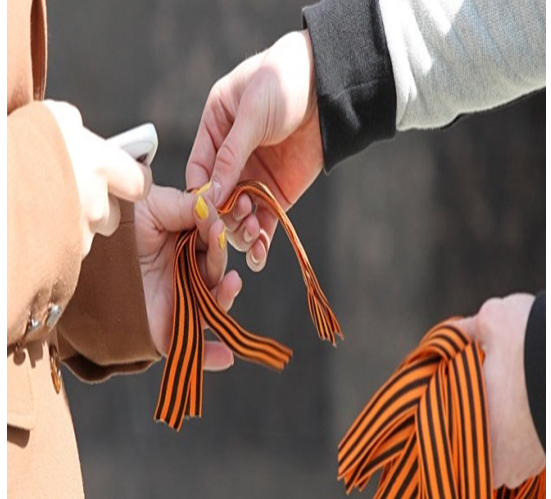 Задание 1. Прочитайте в рабочем листе информацию и выполните задание.Прокомментируйте лозунги, раскройте смысл каждого лозунга двумя-тремя предложениями.Какую цель поставили организаторы акции «Георгиевская ленточка»?Сформулируйте тему и цель классного часа.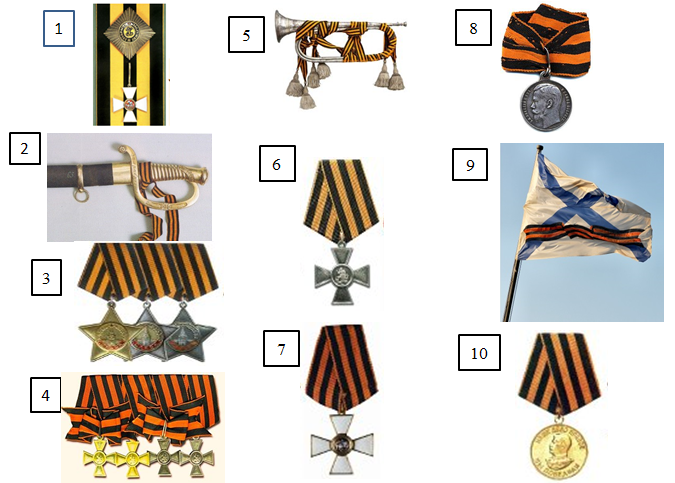 Задание 2. Прочитайте тексты в рабочем листе и выполните задание.Рассмотрите государственные награды России разных исторических периодов.Опираясь на текст, определите название награды и занесите в таблицу.Соотнесите порядковый номер награды с названием исторического периода, когда она вручалась: Российская империя, Советский Союз, Российская Федерация.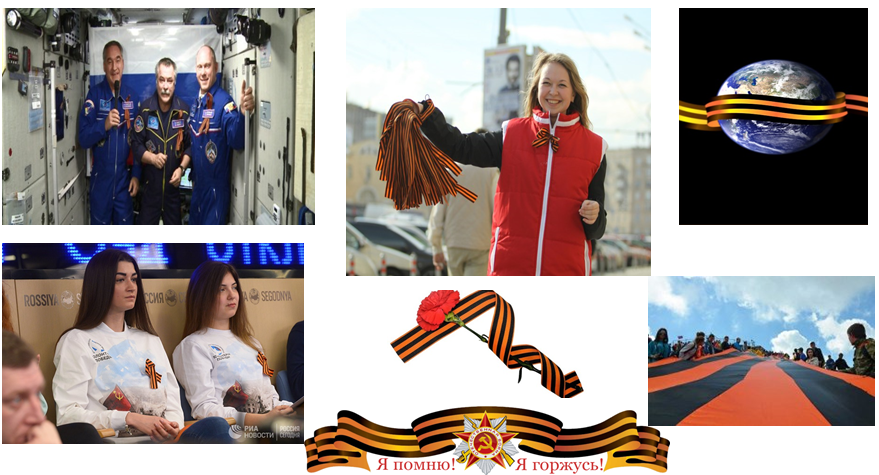 Задание 3. Прочитайте текст в рабочем листе и выполните задание.Проанализируйте результаты исследования. Сделайте вывод.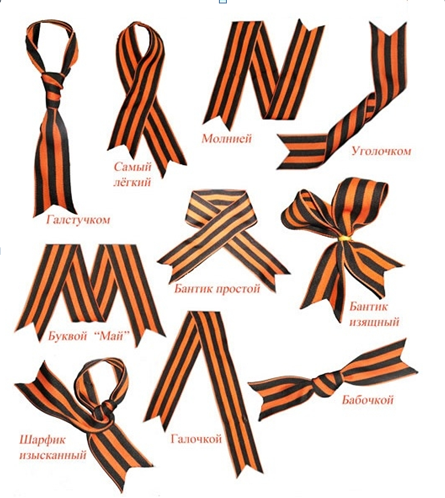 В настоящее время Георгиевская ленточка стала атрибутом торжественных мероприятий, традиционных встреч с ветеранами в школах России.Задание 4. Прочитайте текст в рабочем листе и выполните задание.Прокомментируйте пункты Кодекса акции «Георгиевская ленточка».Чем, по вашему мнению, было вызвано появление Кодекса?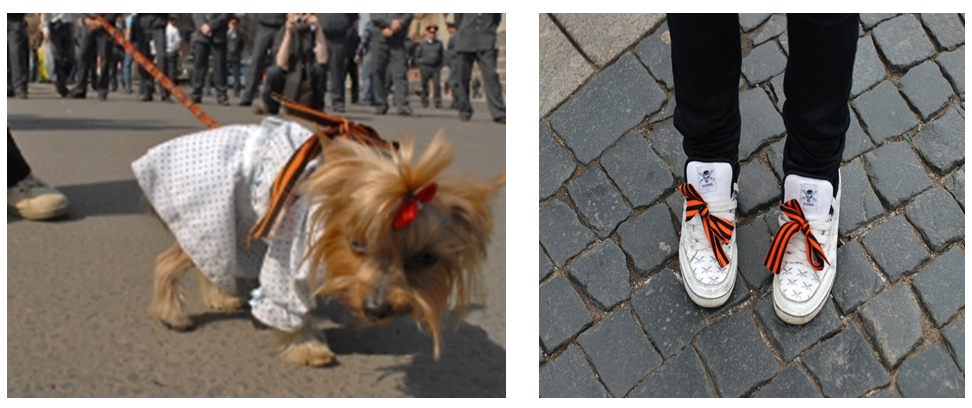 Задание 5. Прочитайте информацию в рабочем листе и выполните задание.Если бы вам предложили разработать такие правила, то какие пункты вы бы внесли?Подумайте и поясните, а что для вас значит акция «Георгиевская ленточка»?